Frohe Ostern Στο μάθημα των γερμανικών ασχοληθήκαμε με τα ήθη και τα έθιμα του Πάσχα στις γερμανόφωνες χώρες. Βγήκαμε στην αυλή του σχολείου μας και κάθε τάξη διακόσμησε ένα Osterbaum (πασχαλινό δέντρο) με πασχαλινά αβγουλάκια που έφτιαξαν οι μαθητές των τάξεων Στ1, Στ2 και Ε μόνοι τους. Ο Πασχαλινός Λαγός (Osterhase) έκρυψε αβγουλάκια κι έτσι παίξαμε Osterjagd/Ostereiersuche (Κυνήγι Πασχαλινών Αυγών),  ψάχνοντας όσο το δυνατόν περισσότερα αβγουλάκια!Για αυτά που είδαμε, ακούσαμε και παίξαμε, αλλά και για ακόμα περισσότερα παιχνίδια, τραγούδια και άλλα, μπορείτε να επισκεφθείτε και το ιστολόγιο των γερμανικών: https://blogs.sch.gr/eleflamp/2022/04/08/frohe-ostern/ . 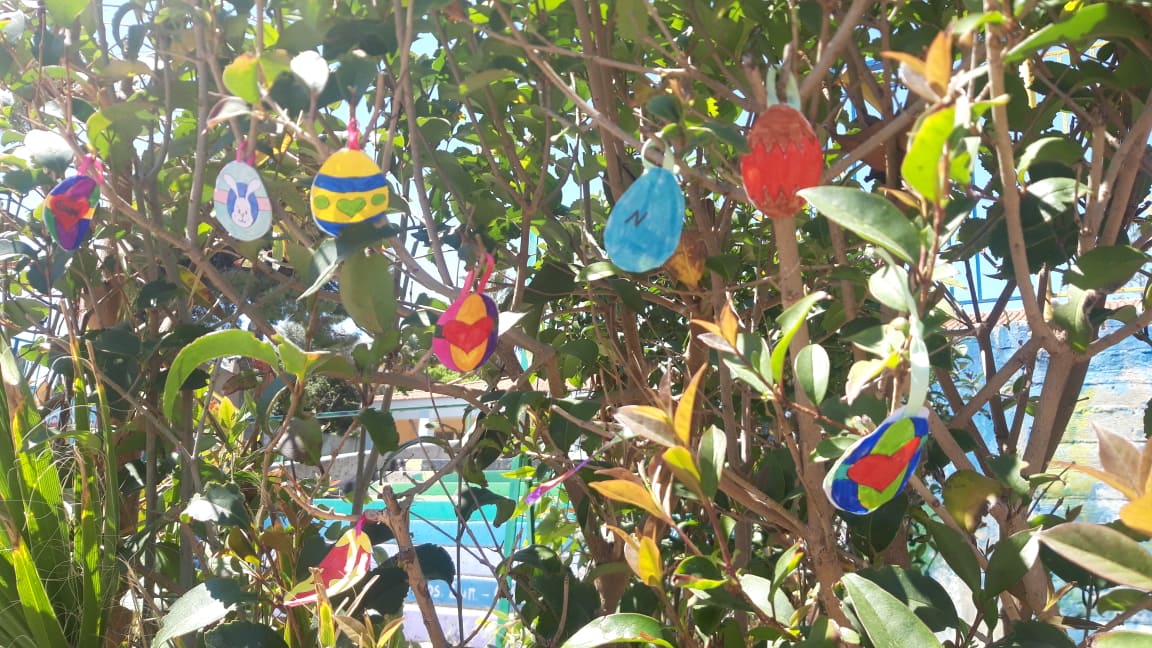 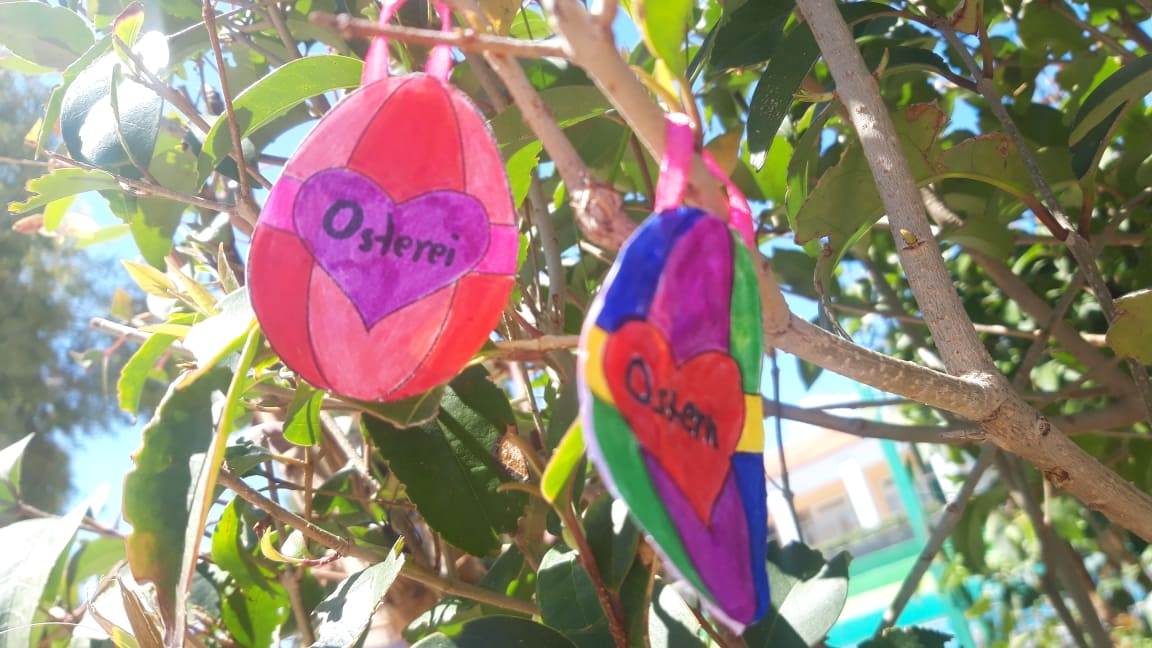 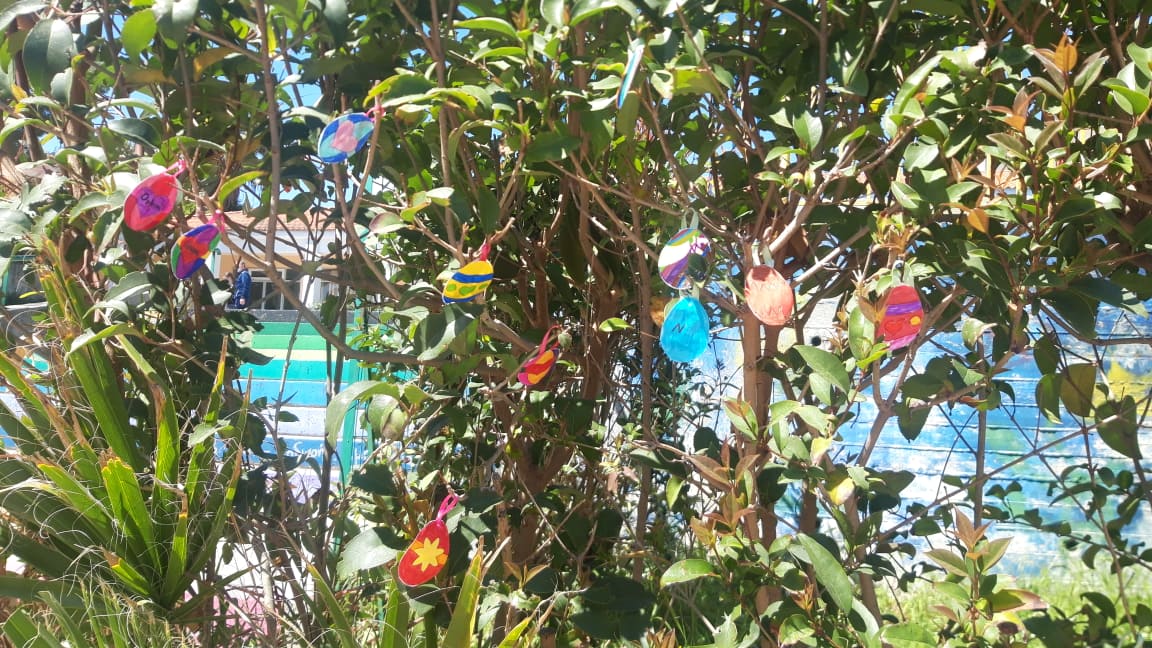 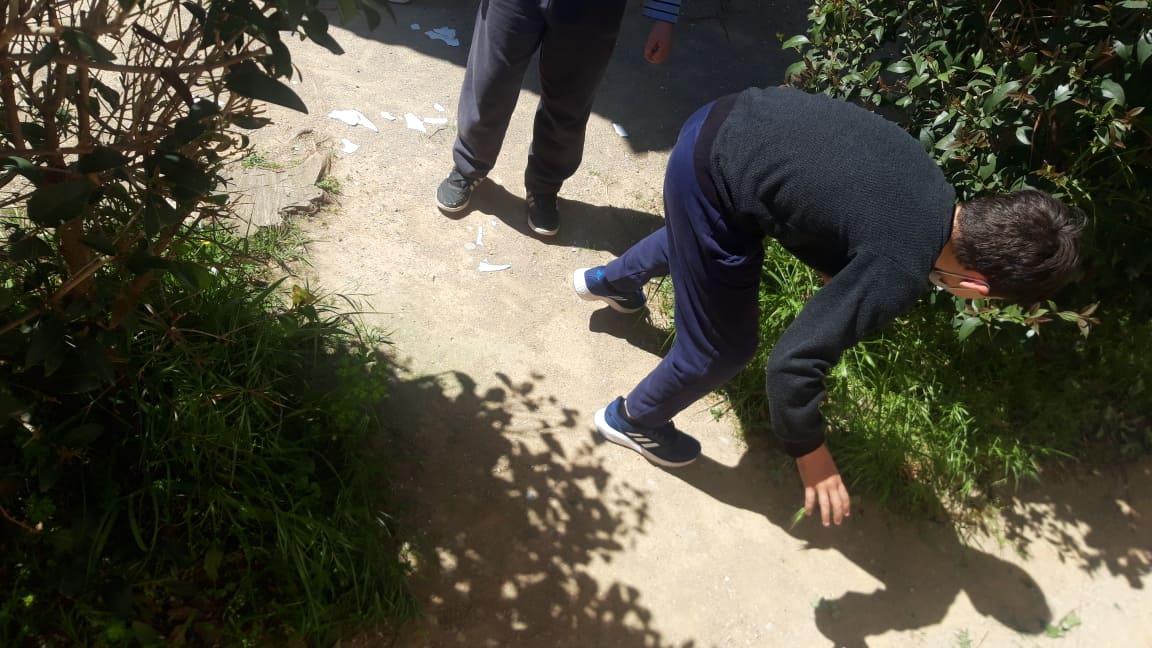 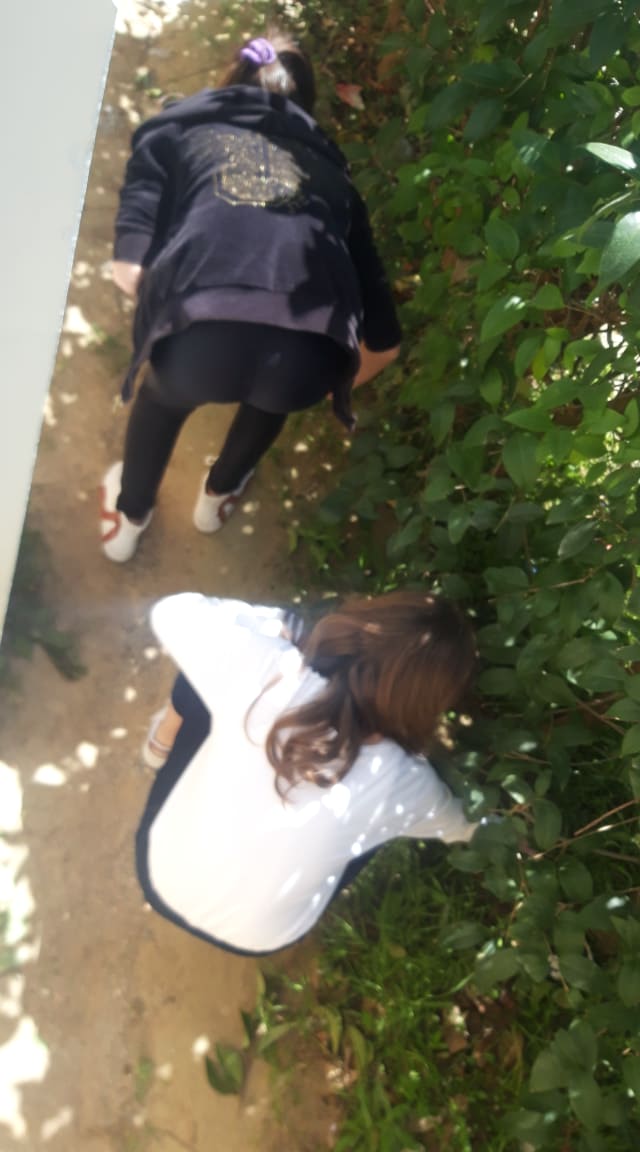 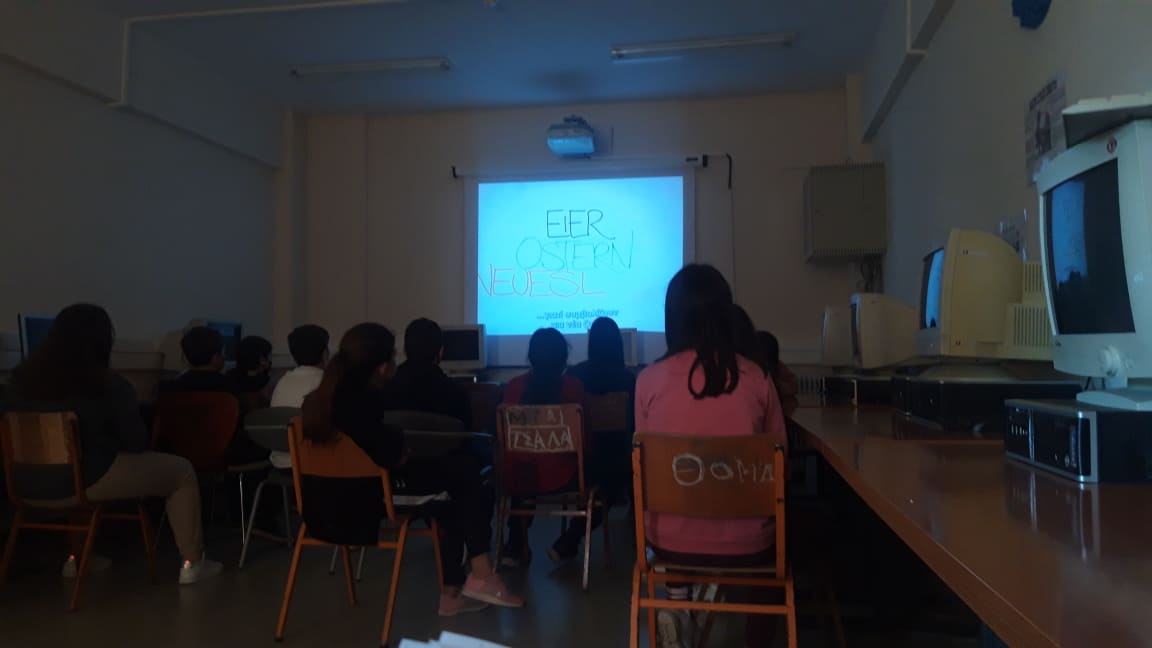 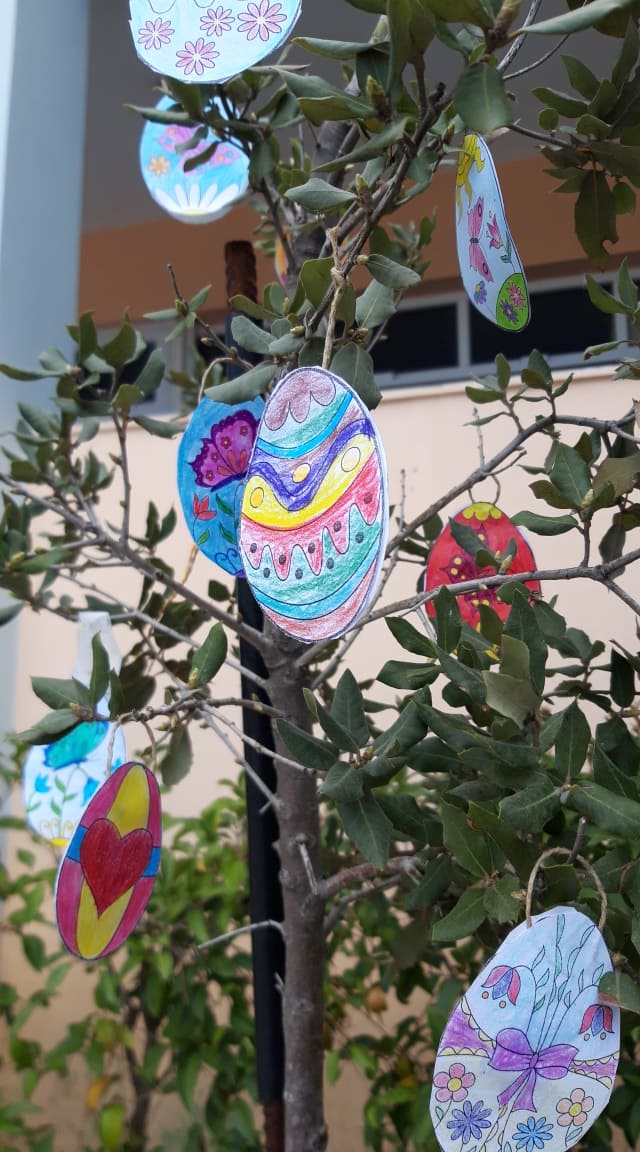 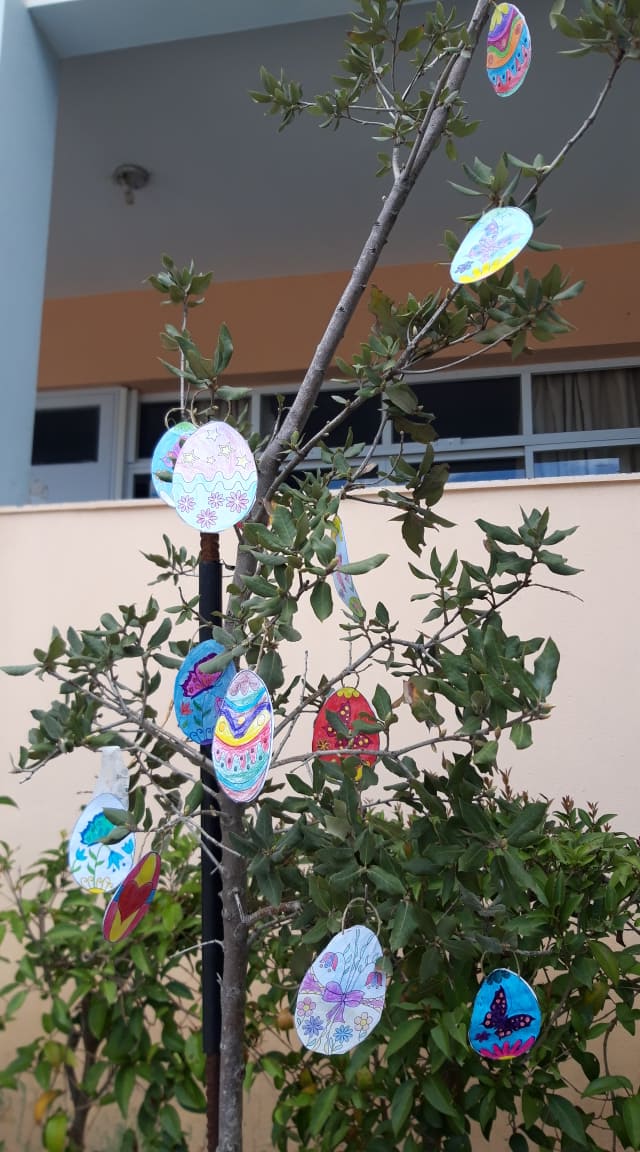 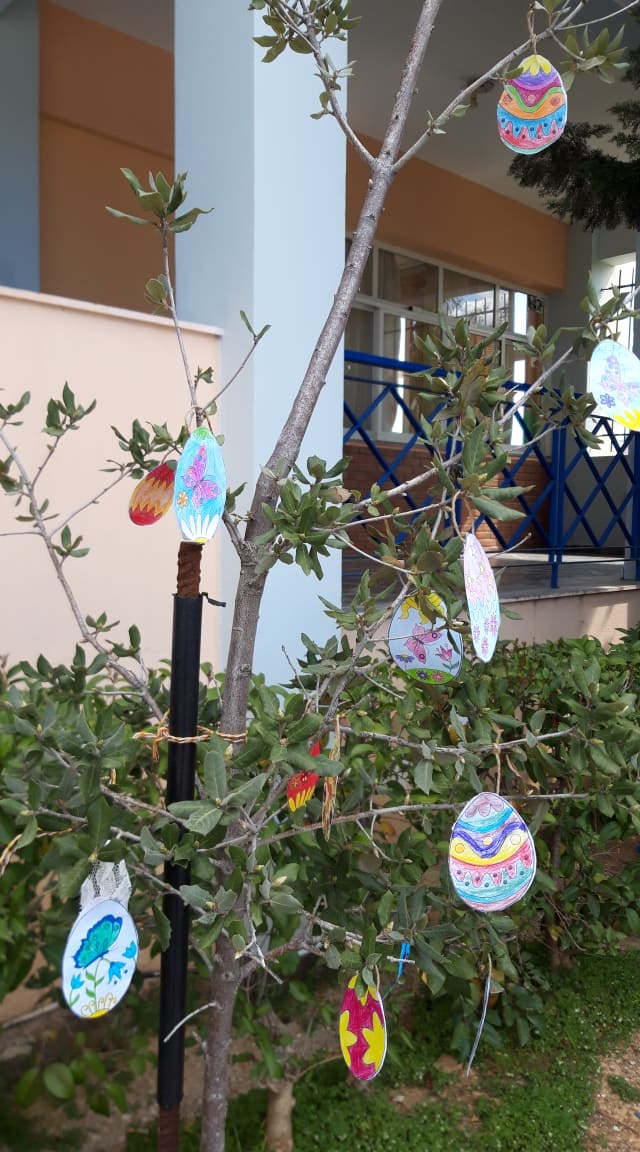 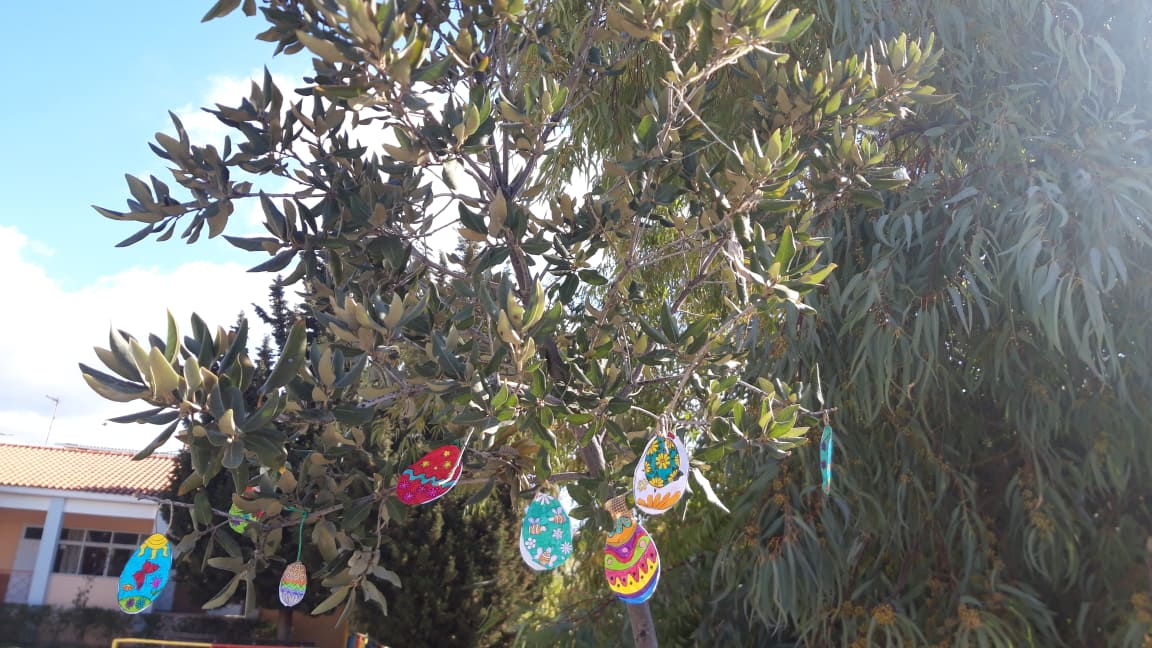 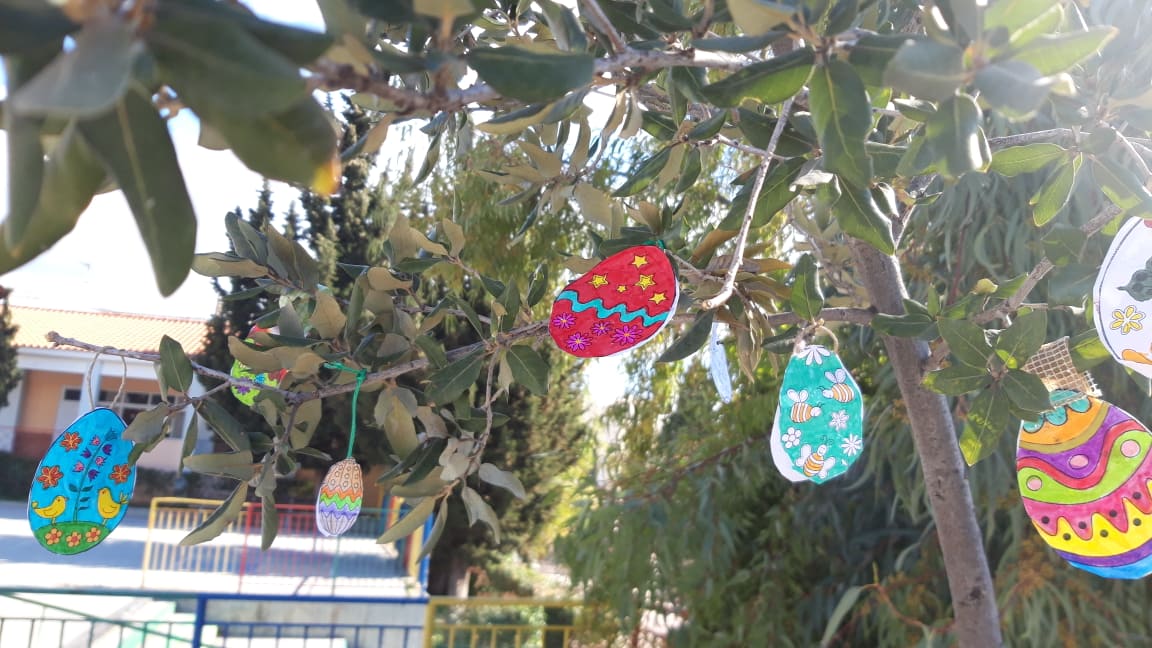 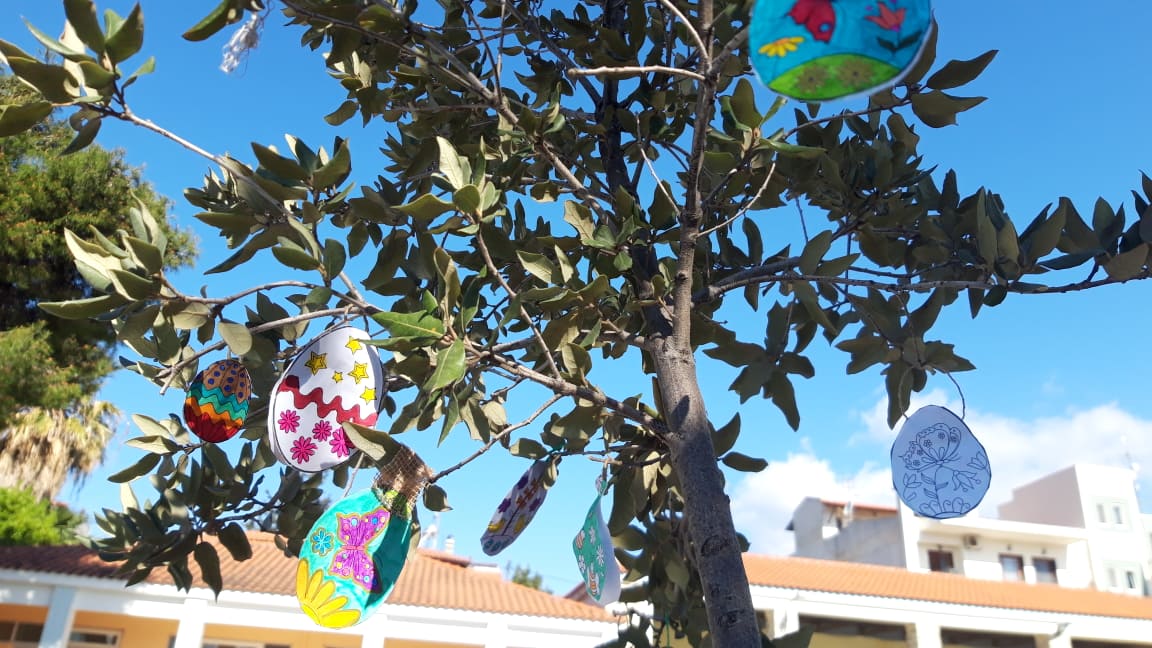 